Fort Edmonton Foundation					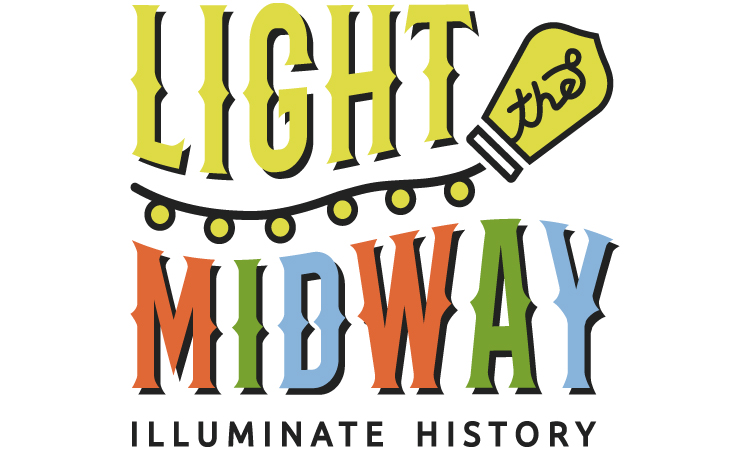 Meeting AgendaTuesday, November 17, 2020 5:30-7:30 pm Join by Zoom https://us02web.zoom.us/j/9706632670  Passcode: 1038Attending Board Members: Jason Clarke, President, Michael Paull, Past President, Paul Harris Treasurer, Andrew Otway, Vice President, Grace Kallal, Tim Marriott, Jim Wachowich, Josh Ramsbottom,Stephen Lau, Clayton Tiedemann, Michael Lohner, Angela Ferguson, Ryan Young, Alle DeMeloGuest: Darren Dalgleish, CEO of FEMCoStaff:  Janet Tryhuba, Executive Director, Anne Brown, Executive AdministratorLand Acknowledgement:At this time, we acknowledge that we are on the traditional land of Treaty Six Territory and the Traditional Métis Homeland of Region IV (four). We acknowledge the diverse Indigenous Peoples, whose ancestors’ footsteps have marked this territory for centuries; from First Nations, Métis, Inuit, and now settlers from around the world.We do this to create awareness that we are all treaty members, and to show recognition and respect for Indigenous Peoples and the traditional territories on which we live and work.Call to OrderApproval of the AgendaPresentation: Darren Dalgleish - Update on Enhancement ProjectsApproval of Minutes October MeetingReports:Operational Oversight - Jason Update on FEMCo/FEF/COE MOU DiscussionsFinance - Paul Capital Campaign/Chief Factor’s Breakfast- ClaytonLight The Midway - Michael/RyanGovernance - AndrewExternal Community and Government Relations - TimGlow Gardens Coat Check December 26/27 - Josh/AnneFall For The Fort Auction - GraceDonor Thank You callsExecutive Director’s Report - JanetRecommendation for following motion, to approve application for eligibility to AGLC for raffle licence over $20,000 AdjournmentIn Camera Session - as needed 